WERKBLAD HET KLEINE HUIS BIJ DE RIVIER, groep 5 & 6 Selma Noort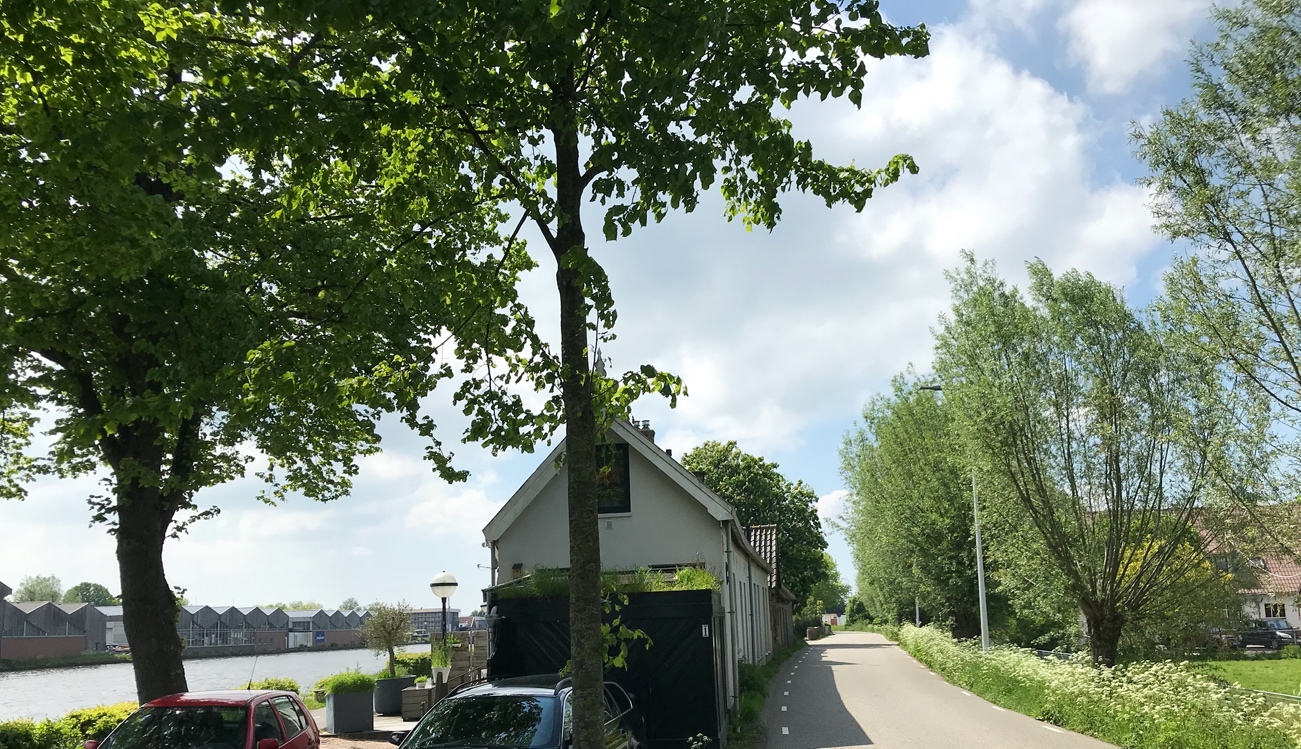 Hierboven zie je het echte huisje uit het boek “Het kleine huis bij de rivier”. Selma Noort, de schrijfster van het boek, fietste er bijna elke dag langs. Het huisje is nu beroemd geworden door het boek. De rivier heet in het echt de Oude Rijn.Weet jij nog hoe het kwam dat de vrachtwagen tegen het huisje botste? Rashaan, de vrachtwagenchauffeur lette heel even niet goed op. Wat was hij aan het doen?................................................................................................................................................. ..................................................................................................................................................................................................................................................................................................De vaders van Joes en Amber zijn broers. Ze hadden een hekel aan school, maar ze hebben allebei twee rechterhanden. Twee rechterhanden? Dat kan toch niet! Wat wordt er bedoeld als over iemand wordt gezegd dat die twee rechterhanden heeft?................................................................................................................................................. ...................................................................................................................................................................................................................................................................................................................................................................................................................................................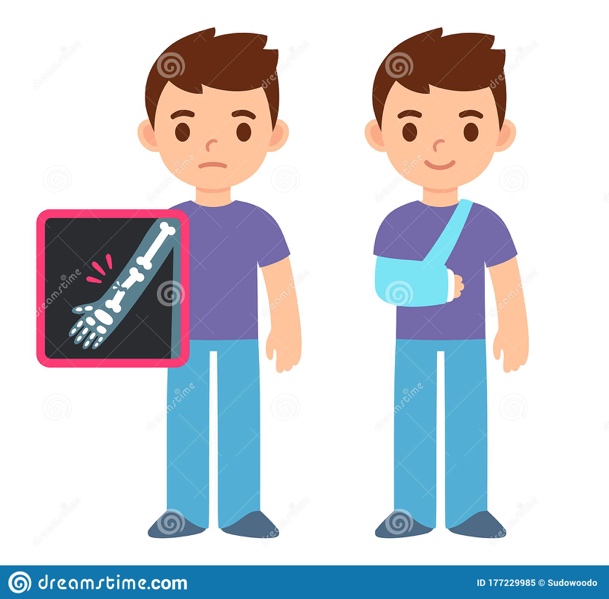 Een gebroken rib van Joes heeft een van zijn longen beschadigd.Waar zitten je ribben? Voel bij jezelf. En waar heb je longen voor nodig? (Je hebt er twee.)................................................................................................................................................. .................................................................................................................................................Ben je weleens in een ziekenhuis geweest? Wat dat omdat je zelf ziek of gewond was, of ging je daar bij iemand op bezoek? Vertel erover hieronder. (Als je extra ruimte nodig hebt, vraag dan nog een vel papier aan je leerkracht.)..................................................................................................................................................... .......................................................................................................................................................................................................................................................................................................... .......................................................................................................................................................................................................................................................................................................... .......................................................................................................................................................................................................................................................................................................... ..........................................................................................................................................................................................................................................................................................................je naam:  ...................................... je klas/groep: ..........  je school: ............................................ 